Who’s?Write the questions or the answers.	Who’s he?				He’s Dracula.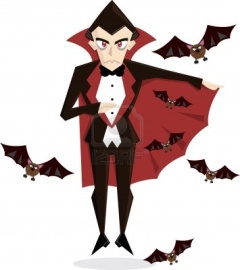 		Who’s she?				______________________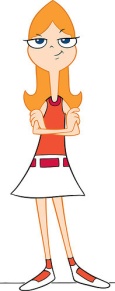 		____________________		He’s Skipper.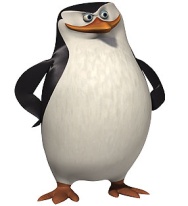 		Who’s she?				___________________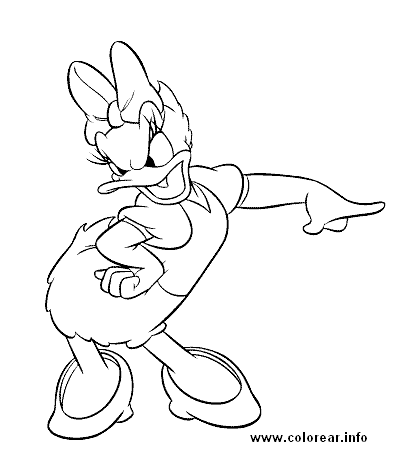 		_________________			He’s Fanboy.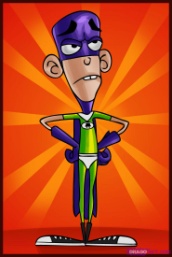 		Who are you?				____________________